GUÍA DE LENGUAJE Y COMUNICACIÓN 4° AÑO BÁSICO BNombre:____________________________________________________Fecha:_________________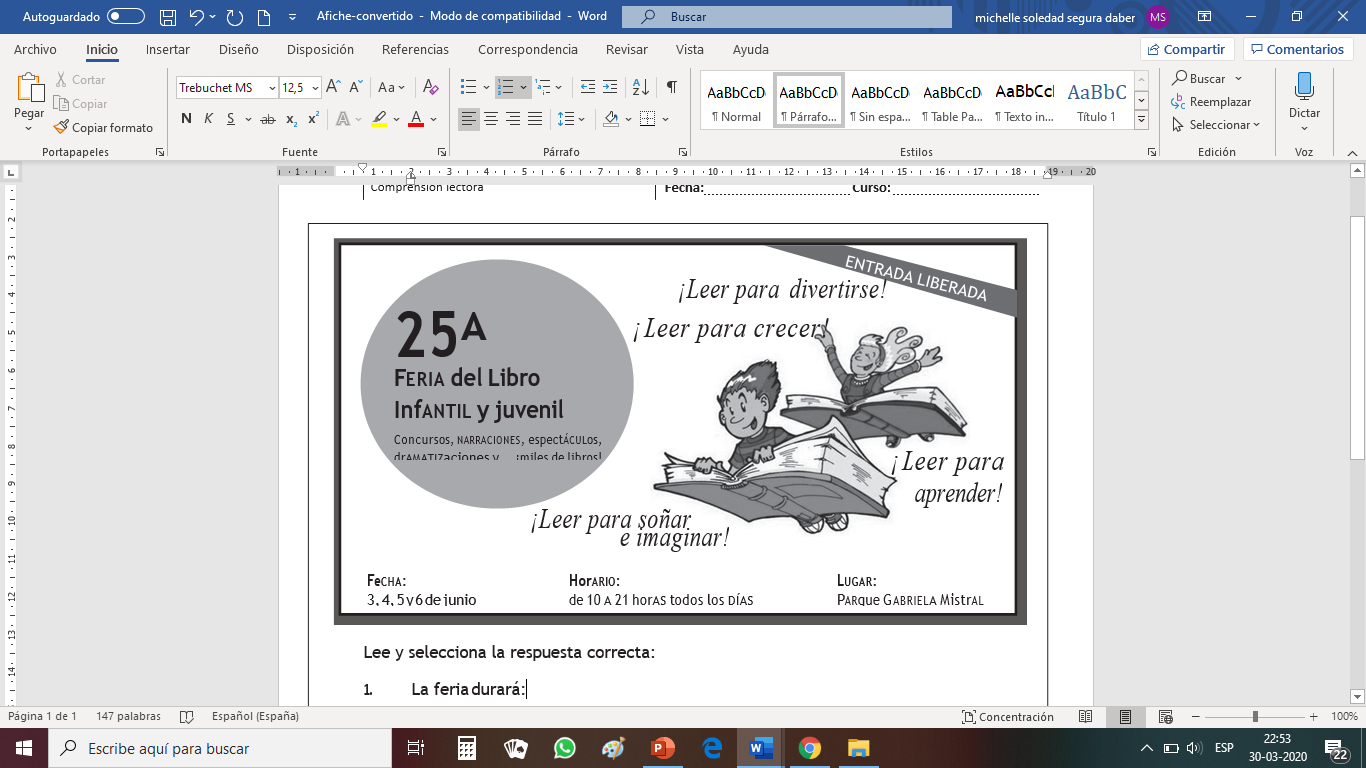 Lee y selecciona la respuesta correcta:La feria durará:a.3 días                    b.4 días	        c. 5 días	                    d. 6 díasCada día, la feria funcionará durante: a.9 horas                   b. 10 horas	        c. 11 horas                 d.21 horasEste afiche se hizo para:Promover la importancia de la lectura en los niños.Informarnos sobre la feria del libro infantil.Invitarnos a participar en los concursos y espectáculos.Motivarnos a asistir a las narraciones y dramatizaciones.Piensa y responde¿Qué significa para ti “Leer para crecer”?______________________________________________________________________________________________________________________________________________________________________GUÍA DE LENGUAJE Y COMUNICACIÓN 4° AÑO BÁSICO BNombre:____________________________________________________Fecha:_________________I. Responde, según el texto leído: 1. ¿Qué tipo de texto es el que acabas de leer? ¿Cómo lo sabes? _________________________________________________________________________________ _________________________________________________________________________________ _________________________________________________________________________________ 2. El texto trata principalmente de:a. Dónde viven los cocodrilos y los caimanes. b. En qué se parecen y en qué se diferencian los cocodrilos y los caimanes. c. En qué se diferencian los cocodrilos de los demás reptiles.  d. Cómo se relacionan los cocodrilos con los caimanes.II. Completa el siguiente organizador gráfico con la información que te proporciona el texto: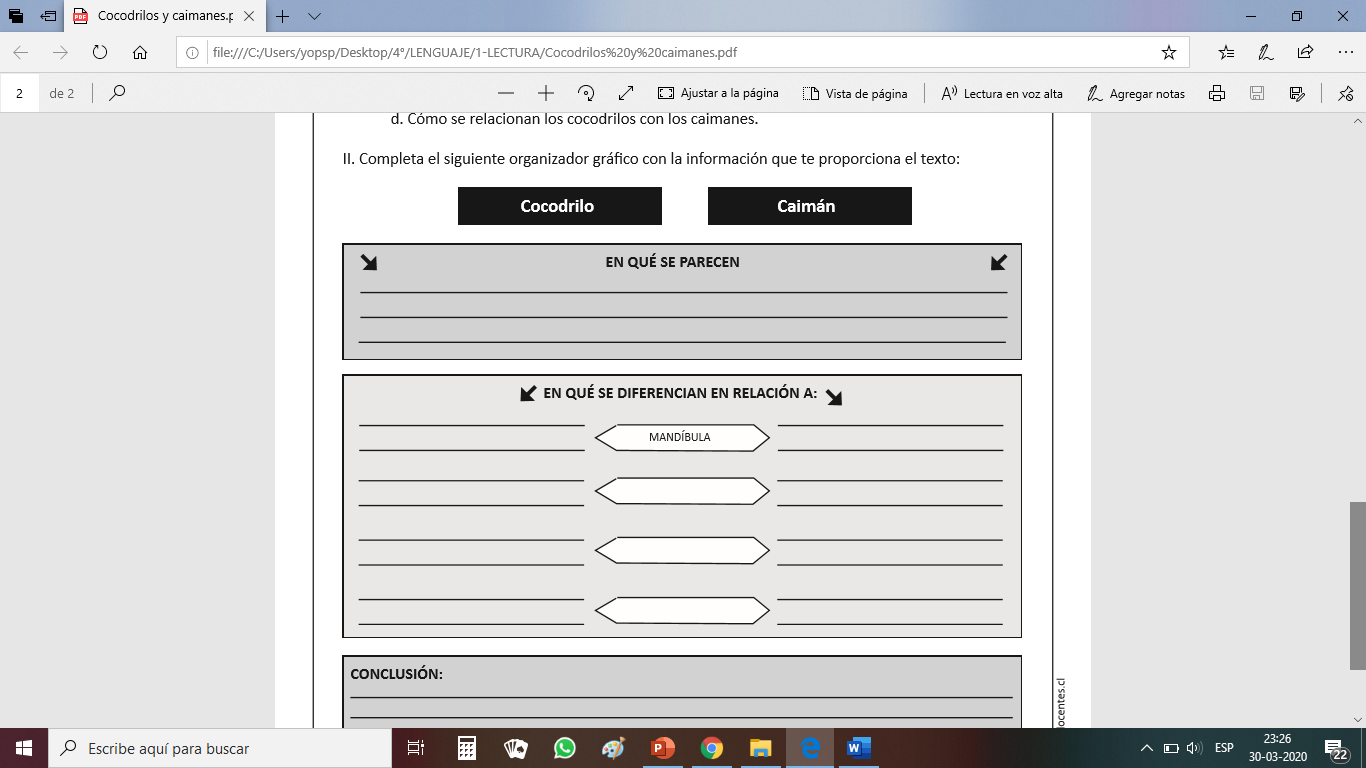 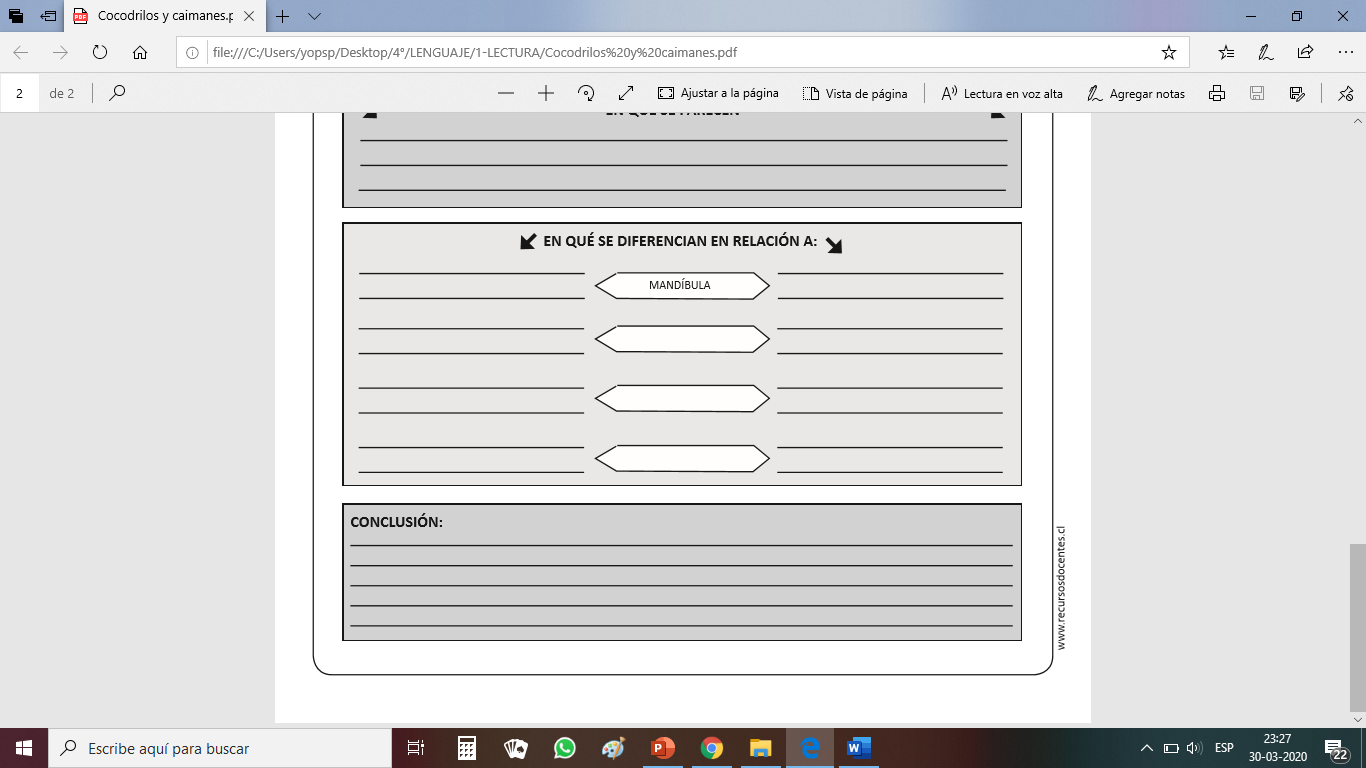 GUÍA DE LENGUAJE Y COMUNICACIÓN 4° AÑO BÁSICO BNombre:____________________________________________________Fecha:_________________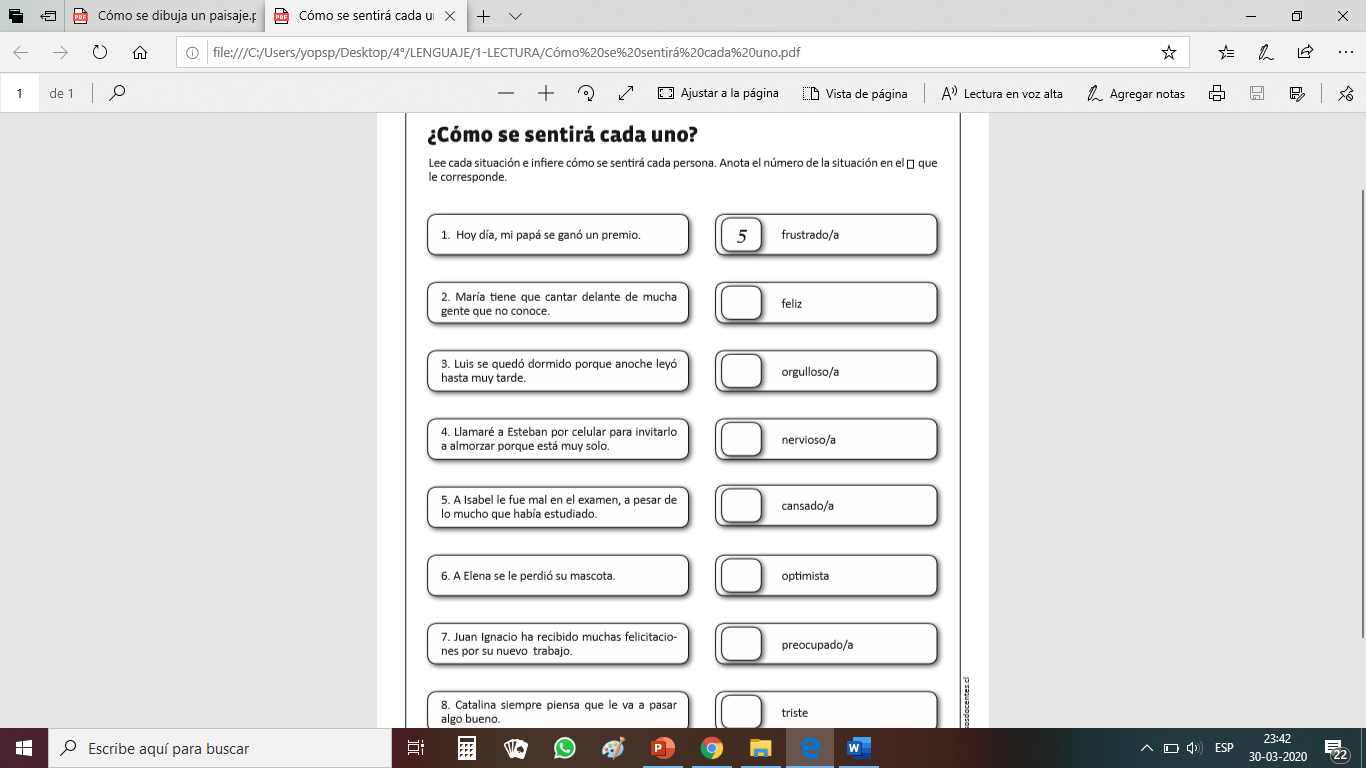 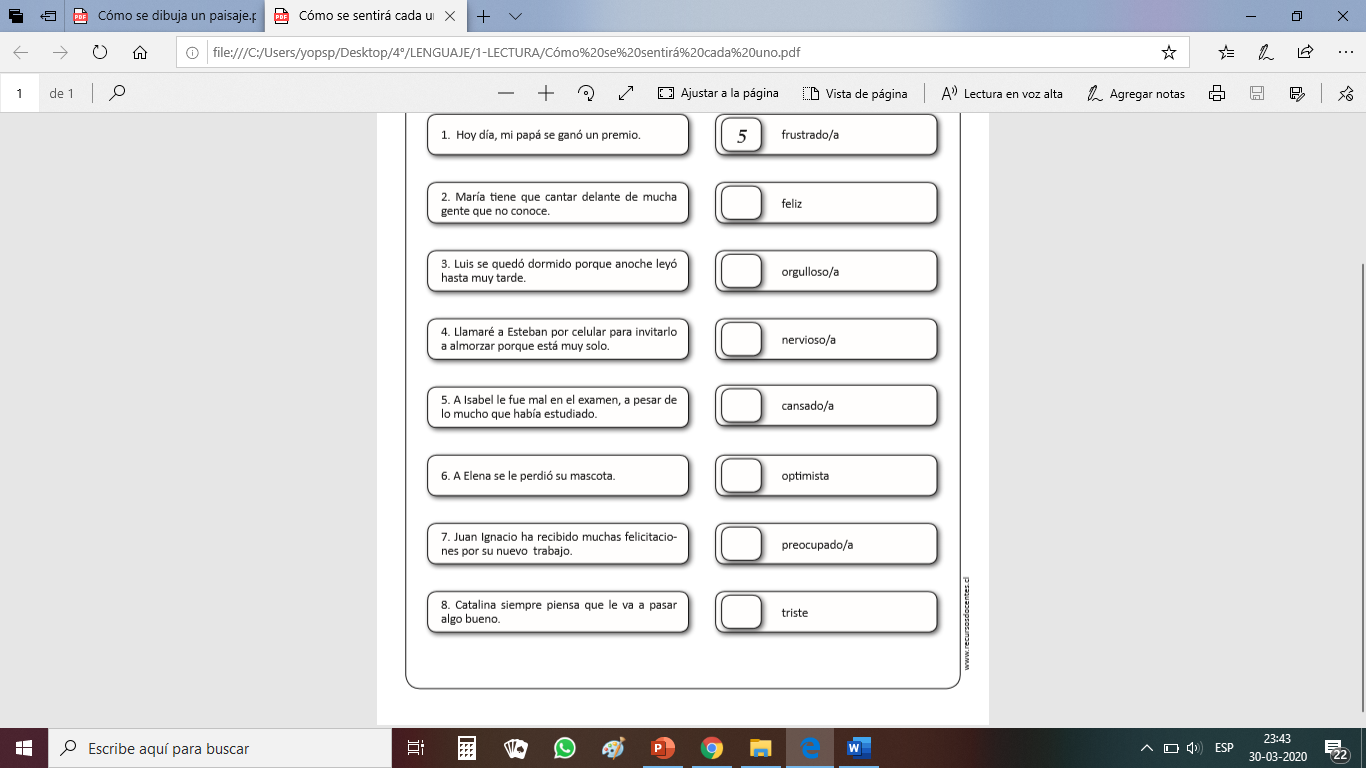 GUÍA DE LENGUAJE Y COMUNICACIÓN 4° AÑO BÁSICO BNombre:____________________________________________________Fecha:_________________Cultivo una rosa blancaJosé MartíSelecciona la respuesta correcta, según el poema: 1. El verso “en julio como en enero” se puede interpretar como que la amistad debe cultivarse: a. Entre julio y enero             b. Siempre             c. A veces              d. En cierta época solamente2. El mensaje del poema es que debemos tratar:a. Mejor al amigo sincero.           b. Peor al cruel.               c. Igual a los dos.              d. Mejor al cruel.Reflexiona y responde: 3. ¿Qué simbolizan: - La rosa blanca?________________________________________________________________________- El cardo y la ortiga? ____________________________________________________________________¿Estás de acuerdo con el mensaje del poema? ¿Por qué? ______________________________________________________________________________________ ¿Qué valores transmite el autor del poema? ______________________________________________________________________________________Respecto a los elementos que conforman el poema “Cultivo una rosa blanca”, responde: ¿Cuántas estrofas tiene?  _________   ¿Y cuántos versos cada una? __________ ¿Cómo es su rima: asonante o consonante? ______________________    Márcala con color en el poema.GUÍA DE LENGUAJE Y COMUNICACIÓN4° AÑO BÁSICO BNombre:____________________________________________________Fecha:_________________El burro enfermoLee y luego, canta, la siguiente canción popular: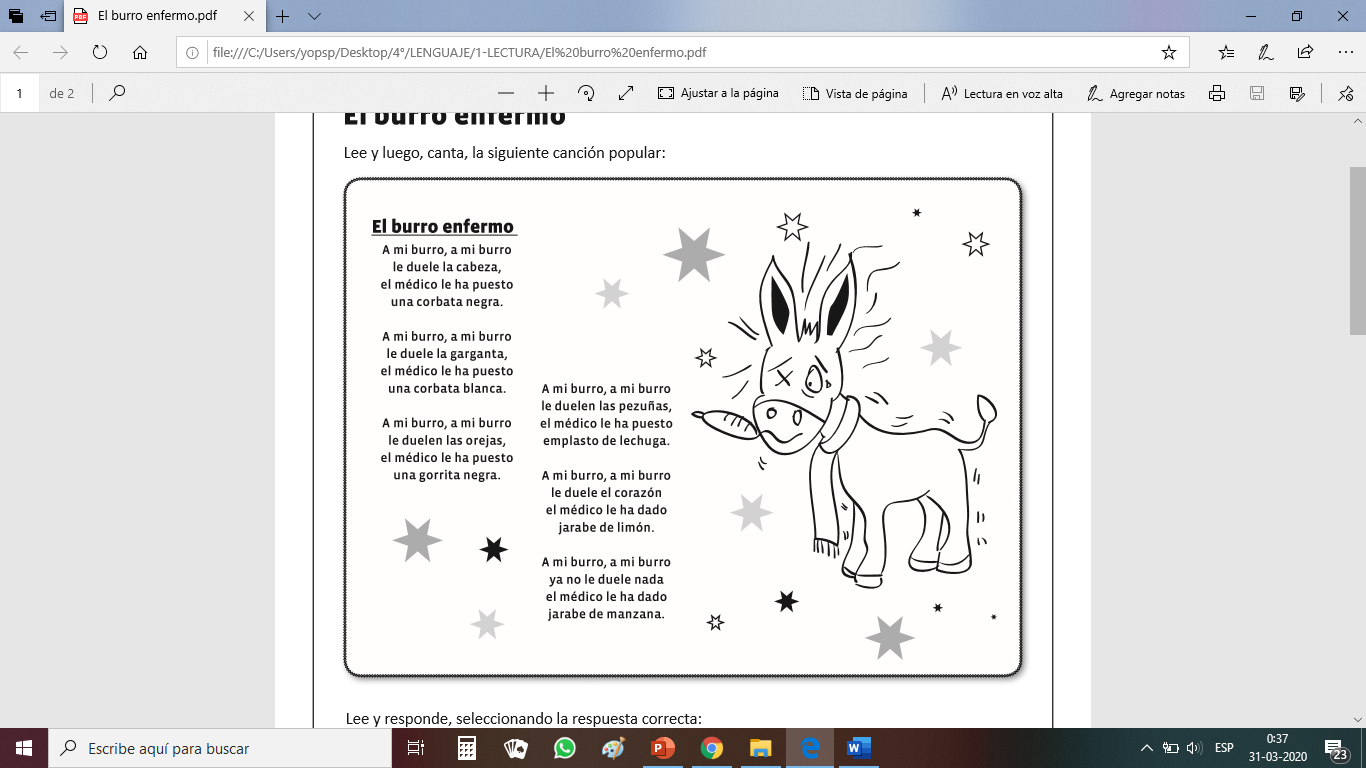 Lee y responde, seleccionando la respuesta correcta:Ahora, indaga y responde en las líneas: ¿Qué cuidados necesitan los burros para no enfermarse? _____________________________________________________________________________________________________________________________________________________________________________________________________________________________________________________________________¿A qué familia de animales pertenecen los burros? _____________________________________________________________________________________________________________________________________________________________________________________________________________________________________________________________________¿Qué otros animales pertenecen a esa misma familia? _____________________________________________________________________________________________________________________________________________________________________________________________________________________________________________________________________Piensa y comenta: •	¿Qué haces cuándo te sientes mal? •	¿Te gusta estar enfermo? ¿Por qué?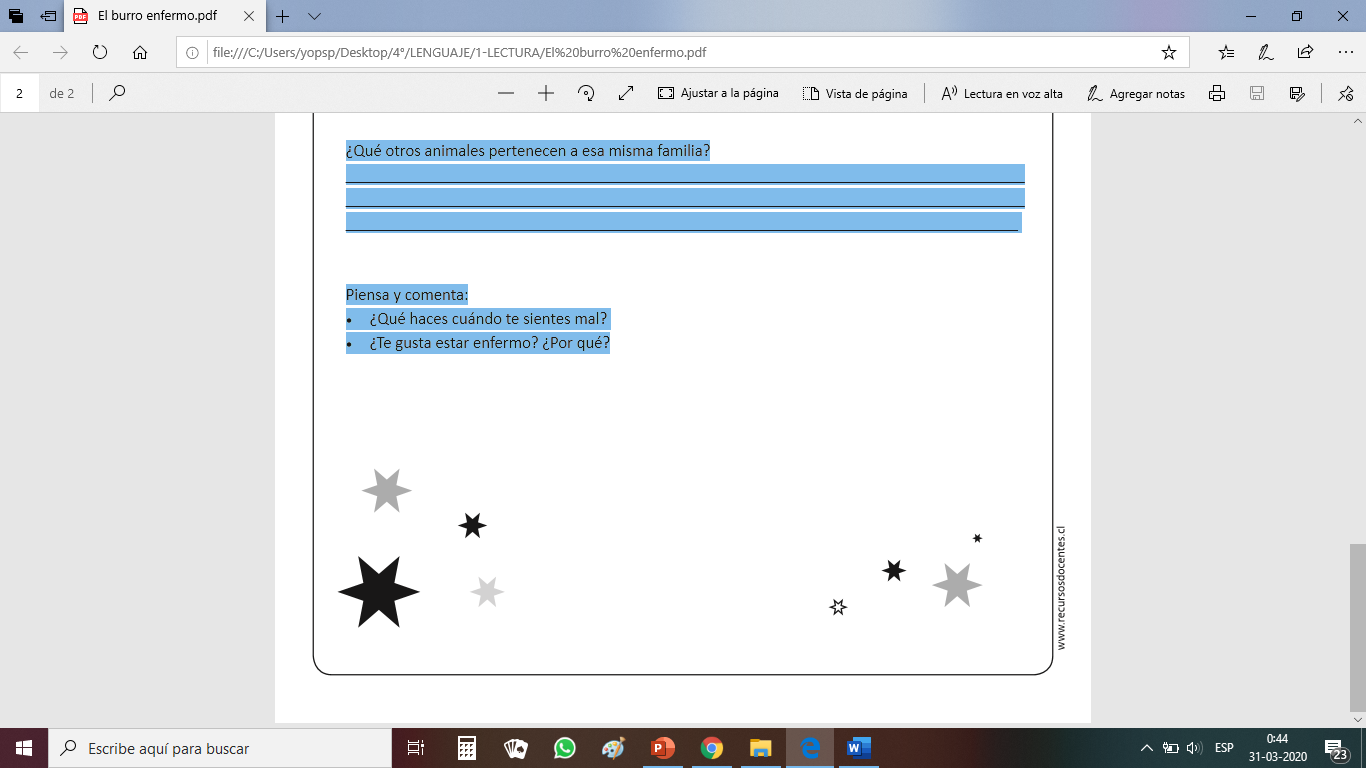 GUÍA DE LENGUAJE Y COMUNICACIÓN4° AÑO BÁSICO BNombre:____________________________________________________Fecha:_________________El campesino y la fortuna                                           Lee y responde: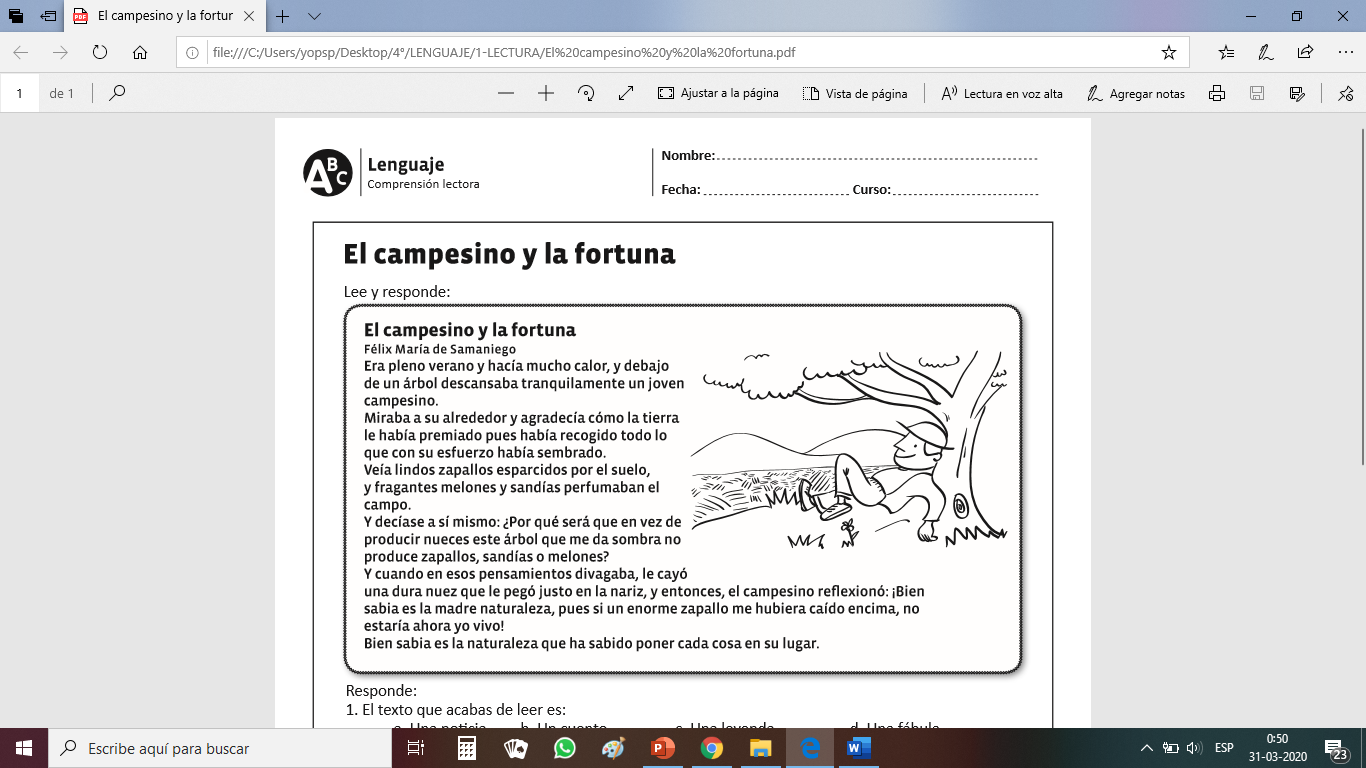 Responde: El texto que acabas de leer es:a.	Una noticia           b. Un cuento           c. Una leyenda         d. Una	fábula Explica por qué: ____________________________________________________________________________________________________________________________________________________ ¿Por qué se sentía agradecido el campesino? __________________________________________________________________________ ¿De quién se sentía agradecido? ________________________________________________________________________¿Qué había plantado el campesino? __________________________________________________________________________ 5.	¿En qué pensaba el campesino mientras veía los frutos de su trabajo? __________________________________________________________________________ 6.	¿Cómo llegó a la conclusión de que la naturaleza era sabia? __________________________________________________________________________ 7.	¿Estás de acuerdo con él? ¿Por qué? __________________________________________________________________________ 8.	¿Cuál crees que fue el propósito del autor al escribir este texto? __________________________________________________________________________ 9.	¿Por qué crees que el autor le puso ese título al texto? __________________________________________________________________________GUÍA DE LENGUAJE Y COMUNICACIÓN 4° AÑO BÁSICO BNombre:____________________________________________________Fecha:_________________El cuervo y la jarra                                              Esopo Adaptación                    Lee y responde: ¿Qué problema tuvo el cuervo? –––––––––––––––––––––––––––––––––––––––––––––––––––––––––––––––––––––––––– ¿Cómo lo resolvió? –––––––––––––––––––––––––––––––––––––––––––––––––––––––––––––––––––––––––– ¿Crees que el cuervo actuó con inteligencia?  ¿Por qué? ––––––––––––––––––––––––––––––––––––––––––––––––––––––––––––––––––––––––––Describe un problema que te haya costado resolver. ¿Qué hiciste? ¿Cómo te sentiste antes de encontrar la solución? ¿Y cómo te sentiste después que lo resolviste?–––––––––––––––––––––––––––––––––––––––––––––––––––––––––––––––––––––––––––––––––––––––––––––––––––––––––––––––––––––––––––––––––––––––––––––––––––– ¿Cuál crees tú que es la enseñanza o moraleja de esta fábula? ––––––––––––––––––––––––––––––––––––––––––––––––––––––––––––––––––––––––––GUÍA DE LENGUAJE Y COMUNICACIÓN 4° AÑO BÁSICO BNombre:____________________________________________________Fecha:_________________La carta       Lee y responde: ¿A quién va dirigida la carta? –––––––––––––––––––––––––––––––––––––––––––––––––––––––––––––––––––––––––––––––––– ¿Quién escribió la carta y dónde se encuentra? –––––––––––––––––––––––––––––––––––––––––––––––––––––––––––––––––––––––––––––––––– ¿Cuál es el objetivo de la carta? –––––––––––––––––––––––––––––––––––––––––––––––––––––––––––––––––––––––––––––––––– ¿En qué estación del año están? ––––––––––––––––––––––––––––––––––––––––––––––––––––––––––––––––––––––––––––––––––¿En qué se entretienen Martín y sus primos? –––––––––––––––––––––––––––––––––––––––––––––––––––––––––––––––––––––––––––––––––– –––––––––––––––––––––––––––––––––––––––––––––––––––––––––––––––––––––––––––––––––– ¿Dónde vive Martín con su familia? –––––––––––––––––––––––––––––––––––––––––––––––––––¿Te gustaría estar en la situación de Martín? ¿Por qué? ––––––––––––––––––––––––––––––––––––––––––––––––––––––––––––––––––––––––––––––––––Cocodrilos y caimanes¿Has visto alguna vez un cocodrilo o un caimán? Si es así, entonces sabes lo difícil que puede ser distinguirlos. Como ambos son miembros de la misma familia, estos emidosaurios de sangre fría tienen muchas características en común. Por ejemplo, a ambos les gusta sentirse abrigados. De hecho, se tumban todos los días bajo el calor del sol durante horas. Al igual que otros reptiles, la temperatura de sus cuerpos es siempre la misma que la de su 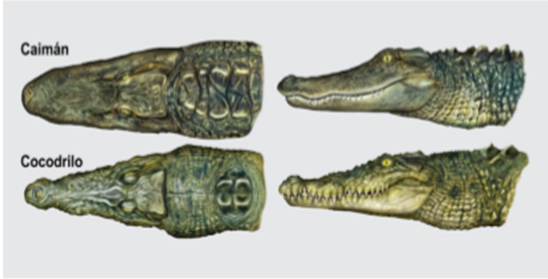 entorno. Para sobrevivir, deben vivir en áreas que les proporcionen el calor que necesitan. Los cocodrilos pueden hallarse en los pantanos y ríos de las regiones cálidas de América. También viven en algunas partes de África, Asia y Australia. Los caimanes se encuentran comúnmente a lo largo de las áreas costeras cálidas de los Estados Unidos y en parte de China. Puede ser difícil hallar diferencias entre uno y otro animal. Lo primero que puedes hacer para intentar distinguirlos es observar las mandíbulas de cada uno. Si los dientes inferiores sobresalen cuando cierra la mandíbula, entonces el animal es un cocodrilo. Por el contrario, si quedan cubiertos de modo que no puedes verlos se trata de un caimán.Otra manera de identificarlos es por su tamaño. Los cocodrilos pueden llegar a medir hasta seis metros de largo, mientras que la mayoría de los caimanes miden unos 3 metros y medio metros de longitud, o menos. Sin embargo, el hecho de que el cuerpo de este último sea más pequeño, no significa que cada una de sus partes también lo sea. De hecho, el hocico del caimán es grande y redondeado como la punta de un lápiz usado. En cambio, el hocico del cocodrilo es delgado y puntiagudo como un lápiz afilado. Una última manera de diferenciarlos es por su piel. Los cocodrilos tienen una piel dura y áspera. Los caimanes también, pero algo más lisa. Ahora ya tienes suficiente información para diferenciar entre un cocodrilo y un caimán. Sin embargo, si alguna vez tienes la oportunidad de probar tu conocimiento, ¡ten cuidado! Todos estos reptiles pueden ser rápidos y peligrosos, así que mantente siempre a una distancia segura.Texto tomado de http://es.scribd.com/doc/96472027/Texto-cocodrilosentorno. Para sobrevivir, deben vivir en áreas que les proporcionen el calor que necesitan. Los cocodrilos pueden hallarse en los pantanos y ríos de las regiones cálidas de América. También viven en algunas partes de África, Asia y Australia. Los caimanes se encuentran comúnmente a lo largo de las áreas costeras cálidas de los Estados Unidos y en parte de China. Puede ser difícil hallar diferencias entre uno y otro animal. Lo primero que puedes hacer para intentar distinguirlos es observar las mandíbulas de cada uno. Si los dientes inferiores sobresalen cuando cierra la mandíbula, entonces el animal es un cocodrilo. Por el contrario, si quedan cubiertos de modo que no puedes verlos se trata de un caimán.Otra manera de identificarlos es por su tamaño. Los cocodrilos pueden llegar a medir hasta seis metros de largo, mientras que la mayoría de los caimanes miden unos 3 metros y medio metros de longitud, o menos. Sin embargo, el hecho de que el cuerpo de este último sea más pequeño, no significa que cada una de sus partes también lo sea. De hecho, el hocico del caimán es grande y redondeado como la punta de un lápiz usado. En cambio, el hocico del cocodrilo es delgado y puntiagudo como un lápiz afilado. Una última manera de diferenciarlos es por su piel. Los cocodrilos tienen una piel dura y áspera. Los caimanes también, pero algo más lisa. Ahora ya tienes suficiente información para diferenciar entre un cocodrilo y un caimán. Sin embargo, si alguna vez tienes la oportunidad de probar tu conocimiento, ¡ten cuidado! Todos estos reptiles pueden ser rápidos y peligrosos, así que mantente siempre a una distancia segura.Texto tomado de http://es.scribd.com/doc/96472027/Texto-cocodrilosentorno. Para sobrevivir, deben vivir en áreas que les proporcionen el calor que necesitan. Los cocodrilos pueden hallarse en los pantanos y ríos de las regiones cálidas de América. También viven en algunas partes de África, Asia y Australia. Los caimanes se encuentran comúnmente a lo largo de las áreas costeras cálidas de los Estados Unidos y en parte de China. Puede ser difícil hallar diferencias entre uno y otro animal. Lo primero que puedes hacer para intentar distinguirlos es observar las mandíbulas de cada uno. Si los dientes inferiores sobresalen cuando cierra la mandíbula, entonces el animal es un cocodrilo. Por el contrario, si quedan cubiertos de modo que no puedes verlos se trata de un caimán.Otra manera de identificarlos es por su tamaño. Los cocodrilos pueden llegar a medir hasta seis metros de largo, mientras que la mayoría de los caimanes miden unos 3 metros y medio metros de longitud, o menos. Sin embargo, el hecho de que el cuerpo de este último sea más pequeño, no significa que cada una de sus partes también lo sea. De hecho, el hocico del caimán es grande y redondeado como la punta de un lápiz usado. En cambio, el hocico del cocodrilo es delgado y puntiagudo como un lápiz afilado. Una última manera de diferenciarlos es por su piel. Los cocodrilos tienen una piel dura y áspera. Los caimanes también, pero algo más lisa. Ahora ya tienes suficiente información para diferenciar entre un cocodrilo y un caimán. Sin embargo, si alguna vez tienes la oportunidad de probar tu conocimiento, ¡ten cuidado! Todos estos reptiles pueden ser rápidos y peligrosos, así que mantente siempre a una distancia segura.Texto tomado de http://es.scribd.com/doc/96472027/Texto-cocodrilosCultivo una rosa blanca,en julio como en enero, para el amigo sincero que me da su mano franca.Y para el cruel que me arranca el corazón con que vivo, cardo ni ortiga cultivo:cultivo la rosa blanca.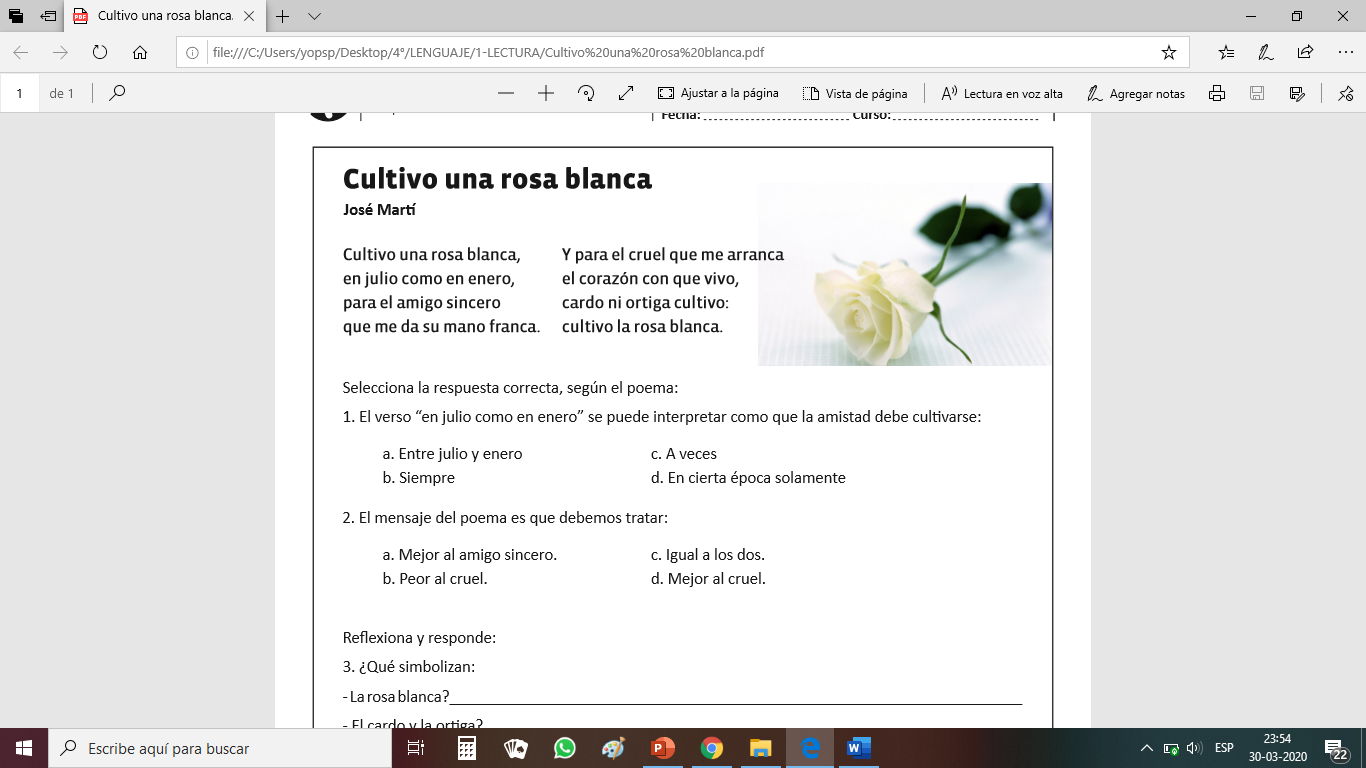 El protagonista de este texto es:  a. El médico b. El burro c. Un caballo d. El dueño3. El médico le dio jarabe de limón, para el dolor de: a. Corazón b. Cabeza  c. Orejas d. PezuñasPara el dolor de oídos, el médico le puso:a. Una corbata negra b. Una corbata blanca c. Un emplasto de lechuga d. Una gorrita negra4. Lo primero que le dolió al animal, fue: a. El corazón b. Las pezuñas c. La cabeza d. La gargantaUn cuervo se acercó medio muerto de sed a una jarra   que creyó llena de agua; más al introducir su pico en la boca de la vasija, se encontró que solo quedaba un poco de agua en el fondo y que no podía alcanzar a beberla, por mucho que se esforzara. Hizo varios intentos, luchó, batalló, pero todo fue inútil. Se le ocurrió, entonces, inclinar la jarra.  Probó una y otra vez, más al fin, desesperado, tuvo que desistir de su intento.El cuervo se preguntaba si tendría que resignarse a morir de sed teniendo el agua allí mismo, cuando de pronto, tuvo una idea. Tomó una piedrecilla, la dejó caer al fondo de la jarra y vio subir un poco el nivel del agua. Entonces, llenó el fondo con unas cuantas piedrecillas más, y de esta manera pudo satisfacer su sed y salvar su vida.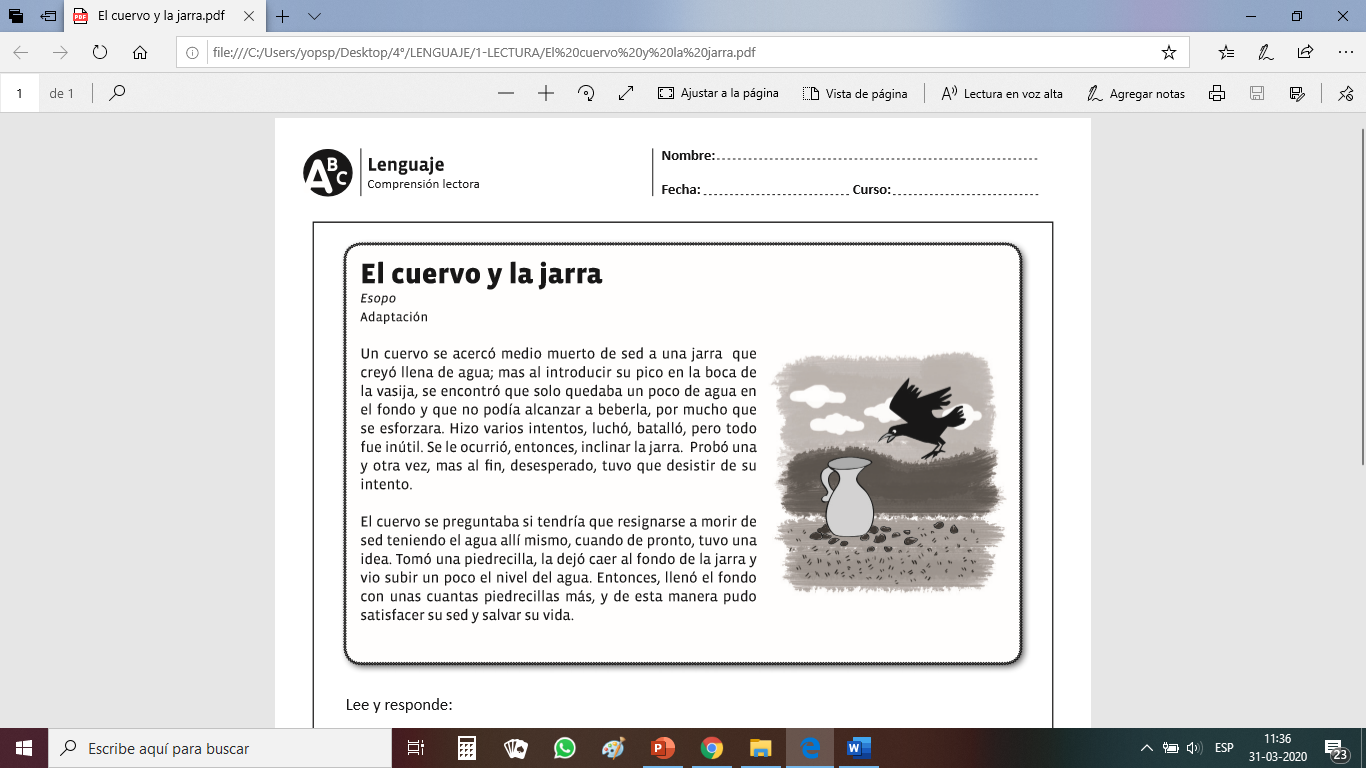 